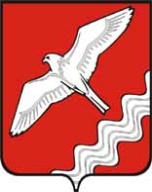 АДМИНИСТРАЦИЯ МУНИЦИПАЛЬНОГО ОБРАЗОВАНИЯКРАСНОУФИМСКИЙ ОКРУГПОСТАНОВЛЕНИЕот 04.06.2019  года №  376г. КрасноуфимскВ целях выявления талантливых авторов, формирования у подрастающего поколения чувства патриотизма, сохранения в памяти людей знаний родной истории, увековечивания памяти о земляках участниках, тружениках тыла, детях и очевидцах Великой Отечественной войны, пропаганды духовно-нравственных и культурных ценностей общества, руководствуясь ст. 26, 31 Устава МО Красноуфимский округ    П О С Т А Н О В Л Я Ю:1. Провести VII районный конкурс историко-литературного творчества«Память пылающих лет». 2.  Утвердить Положение о проведении VII районного конкурса       историко-литературного творчества «Память пылающих лет» (приложение 1).3. Рекомендовать начальникам территориальных отделов и руководителям учреждений, предприятий и организаций всех форм собственности оказать содействие в проведении VII районного конкурса       историко-литературного творчества «Память пылающих лет». Настоящее постановление разместить  на официальном  сайте                МО Красноуфимский округ.Настоящее     постановление    вступает    в    силу    с    момента    егоподписания.Контроль за исполнением настоящего постановления возложить на заместителя главы Муниципального образования Красноуфимский округ по социальным вопросам Р.В. Родионова.Глава Муниципального образования Красноуфимский округ                                                                   О. В. Ряписов     Приложение № 1 к постановлению Администрации Муниципального образования Красноуфимский округ «Об утверждении Положения о проведении   VII районного конкурса историко-литературного творчества«Память пылающих лет»» от  04.06.2019 г. № 376 ПОЛОЖЕНИЕо проведении VII районного конкурса историко-литературного творчества «Память пылающих лет»1.Общее положения1.1. VII районный историко-литературный конкурс «Память пылающих лет» (далее – Конкурс) посвящается предприятиям и людям, ставшими участниками и свидетелями событий времен Великой Отечественной войны, проживающие или проживавшие на территории Муниципального образования Красноуфимский округ. Итогом конкурса является выпуск альманаха.1.2. Организаторы Конкурса – Администрация МО Красноуфимский округ, Отдел культуры и туризма Администрации МО Красноуфимский округ, Муниципальное бюджетное учреждение культуры «Центр по культуре, народному творчеству и библиотечному обслуживанию».1.3. Организационные вопросы по проведению Конкурса находятся в компетенции оргкомитета в составе: Родионов Р. В. - заместитель главы Администрации МО Красноуфимский округ по социальным вопросам; Шаньгин Н. Л. - начальник отдел культуры и туризма Администрации МО Красноуфимский округ;  Крылосов А. П. - директор Муниципального бюджетноог учреждения культуры «Центр по культуре, народному творчеству и библиотечному обслуживанию»; Феоктистова Н. И. - заведующая Красноуфимской Центральной районной библиотекой, структурного подразделения Муниципального бюджетного учреждения культуры «Центр по культуре, народному творчеству и библиотечному обслуживанию»; Новикова В. И. - заведующая отделом информационно-библиографической работы Красноуфимской Центральной районной библиотеки, структурного подразделения Муниципального бюджетного учреждения культуры «Центр по культуре, народному творчеству и библиотечному обслуживанию»;Шихалеева Н. В. – редактор методического отдела Красноуфимской Центральной районной библиотеки, структурного подразделения Муниципального бюджетного учреждения культуры «Центр по культуре, народному творчеству и библиотечному обслуживанию».Оргкомитет принимает к рассмотрению произведения на бумажных или электронных носителях. 2. Тематика Конкурса2.1. На Конкурс принимаются художественно-публицистические произведения, передающие точные исторические сведения по темам:- история и отдельные факты из жизни населенных пунктов, предприятий и организаций, функционирующих (или когда-то функционировавших) на территории Красноуфимского района в годы Великой Отечественной войны;- авторское изложение и видение прошедших событий времен Великой Отечественной войны;- интересные судьбы наших земляков (участников, тружеников тыла, детей войны, очевидцев) времен Великой Отечественной войны.3. Цели и задачи КонкурсаКонкурс является некоммерческим мероприятием и преследует исключительно исторические, воспитательные, творческие и благотворительные цели: - выявление талантливых авторов, предоставление возможности авторам опубликовать свои произведения бесплатно;- гражданско-патриотическое воспитание подрастающего поколения;- формирование у подрастающего поколения чувства патриотизма;- сохранение в памяти людей знаний родной истории;- увековечивание памяти о земляках участниках, тружениках тыла, детях и очевидцах Великой Отечественной войны;- пропаганда духовно-нравственных и культурных ценностей общества.4. Номинации КонкурсаХудожественно-публицистические произведения, представленные на Конкурс, будут оцениваться по номинациям:«Лучшее стихотворное произведение о войне»«Лучшее публицистическое произведение о войне»«Пусть я не был на войне, но я об этом слышал»«Героями не рождаются».5. Порядок проведения Конкурса5.1 Историко-литературный конкурс проводится с 1 июня по 1ноября 2019 года. Последний день приема работ 1ноября 2019 года, поступившие позже этого срока заявки и произведения рассматриваться не будут.	5.2 Произведения на Конкурс принимаются в следующих жанрах и формах:	      - поэтические произведения (стихотворения, поэмы, басни, былины, песни);	      - прозаические произведения (рассказы, притчи);	      - публицистические произведения (эссе, зарисовки, очерки, репортажи, интервью).5.3 Конкурсные работы оцениваются Жюри конкурса с 02 ноября 2019 года по 31 апреля 2020 года. В состав Жюри Оргкомитет назначает компетентных специалистов.5.4 Конкурсанты в соответствии с Положением данного Конкурса выдвигают для участия свои произведения. Оргкомитет по окончании срока приема заявок формирует информационные пакеты и рассылает их всем членам жюри.Члены жюри оценивают каждое произведение по пятибалльной шкале и передают свои оценки, выставленные в специальных бланках, в Оргкомитет Конкурса в срок до 1 декабря 2019 года.На основании суммы баллов, которую наберет каждое произведение после выставления оценок всеми членами жюри, Оргкомитет формирует список соискателей, а затем – финалистов Конкурса, из которого потом и будут выбраны победившие в каждой номинации.Оценка текстов на всех этапах проходит анонимно.5.5 В Конкурсе могут принимать участие авторы произведений в любом возрасте, уроженцы или жители Красноуфимского района, а также работающие (работавшие) на территории Красноуфимского района авторы.  На конкурс могут быть выдвинуты только те произведения, жанр и содержание которых соответствуют конкурсным номинациям и тематике. Допускается представление соавторских работ; в этом случае в заявке необходимо указывать контактные данные всех соавторов произведения.Не допускается представление работ под псевдонимами.Если произведение было ранее опубликовано в печатных средствах массовой информации или литературных сборниках, автор обязательно должен указать, где и когда его произведение было опубликовано (название СМИ, его номер, дата публикации, и если название произведения в СМИ было иным, обязательно указать прежнее название, выходные данные литературного сборника). 5.6 На конкурс не принимаются произведения:- не отражающие тематику Конкурса;- написанные вне заявленных в данном Положении жанрах;- содержащие политическую, религиозную, экстремистскую и иного рода пропаганду, клевету и ложную информацию, призывы к национальной розни; - содержащие ненормативную лексику; - нарушающие авторское право.5.7 Список выдвинутых произведений не публикуется.5.8 Требования к предоставляемым на Конкурс творческим работам:- произведения должны быть написаны на русском языке;- произведения принимаются в рукописном разборчивом варианте или в электронном виде (в виде файла формата MicrosoftWord, шрифт TimesNewRoman, размер шрифта 14, интервал между строками 1); - текст должен содержать имя автора (соавтора) и название произведения; - автор произведения обязательно предоставляет в дополнение к произведению свою фотографию (требования к фотографии – в следующем подпункте) и краткие сведения о себе (дата и место рождения, место проживания, род деятельности или социальный статус, адрес места проживания, контактный телефон);- иллюстрации в тексте недопустимы. Все изображения (фотографии, рисунки) прикладываются в виде фотографий или иллюстраций форматом от ¼ листа формата А4, но не более целого листа А4 или в электронном виде в формате JPEG, названия изображений, имена собственные прикладываются к пакету документов;- объём одного произведения в прозаических и публицистических жанрах не должен превышать 5-ти страниц формата А4 шрифтом 14 размера;- объём поэтических жанров выдерживается в следующих рамках: 1 стихотворение – не более 2-х страниц печатного текста формата А4 14 шрифтом; 1 поэма не более 5-ти страниц печатного текста формата А4 14 шрифтом.5.9. Оргкомитет не рецензирует присланные произведения и не пересылает в печатные СМИ для публикации. Оргкомитет также не вступает с авторами в дискуссию относительно предоставленных на Конкурс работ.5.10. По факсу произведения на Конкурс не принимаются.5.11. К конкурсным материалам должна быть приложена заявка (прилагается) на участие в Конкурсе. Заявка рассматривается как:- принятие автором всех условий данного конкурсного Положения;- согласие с Положением данного Конкурса;- согласие автора на однократную безгонорарную публикацию конкурсной работы в печатном виде.Участник Конкурса гарантирует, что он является автором представленных на Конкурс литературных произведений и не нарушает ничьих авторских прав.Участник Конкурса гарантирует, что авторское произведение в конкурсах ранее не участвовало.В заявке указываются:- название произведения, тематика и жанр, а также дата создания произведения;- краткие сведения об авторе с контактными данными (домашний адрес с почтовым индексом, контактные телефоны, адрес электронной почты). 5.12 Конкурсные работы подаются в сельские библиотеки Красноуфимского района или непосредственно в Красноуфимскую Центральную районную библиотеку. Далее работниками библиотеки проводится обработка и верстка конкурсных материалов.5.13 Литературное произведение без сопровождения заявки, равно как и заявка на участие в Конкурсе без вложения произведения, рассматриваться не будут.Автор может отозвать свою конкурсную работу путем уведомления членов оргкомитета Конкурса. Отозванная автором работа не может быть повторно выдвинута на Конкурс, в том числе с изменениями и дополнениями.6. Подведение итогов Конкурса6.1. Произведения будут опубликованы в литературном альманахе             (выпуск 7). Победители Конкурса будут объявлены после выхода книги «Память пылающих лет» в 2020 году. 6.2. По итогам Конкурса выявляются победители в каждой номинации в трёх возрастных категориях (8 - 14 лет, 15 - 25 лет, от 26 лет и выше).6.3. Победители награждаются дипломами Главы МО Красноуфимский округ.Дополнительные призы и награды для финалистов и участников Конкурса могут быть учреждены заинтересованными в этом лицами или организациями.Контактная информация:Отдел культуры и туризма Администрации Муниципального образования Красноуфимский округ – 623300, Свердловская область, г. Красноуфимск, ул. Советская 5 офис 106, тел. 8 (34394) 2-24-25.Красноуфимская Центральная районная библиотека, структурное подразделение Муниципального бюджетного учреждения культуры «Центр по культуре, народному творчеству и библиотечному обслуживанию» - 623336, Свердловская область, Красноуфимский район, с. Криулино, ул. Советская 57, тел. 8 (34394) 6-54-71, электронная почта: bib.inform@yandex.ruЗАЯВКАучастника VII районного историко-литературного конкурса авторов Красноуфимского района «Память пылающих лет»Фамилия, имя, отчество автора (полностью) ______________________________________________________________________________________________Полные сведения о соавторе (если есть) __________________________________________________________________________________________________Дата рождения (число, месяц, год)_____________________________________Место рождения____________________________________________________Место проживания __________________________________________________Место работы, учёбы (указать должность, класс или курс) __________________________________________________________________________________Иные сведения о статусе _____________________________________________Контактная информация _______________________________________________________________________________________________________________Название произведения, жанр, тема__________________________________________________________________________________________________________________________________________________________________________С условиями Конкурса согласен, даю разрешение на возможную публикацию моих произведений.Роспись_________________________ Расшифровка ______________________Дата подачи заявки __________________________________________________Принял заявку ________________________________________(должность) Роспись_______________ Расшифровка ___________________________________________________________________________________________________(Следующая графа заполняется принявшими конкурсный материал)Название и место хранения электронной версии:_____________________________________________________________Об утверждении Положения о проведении VII районного конкурса историко-литературного творчества«Память пылающих лет»